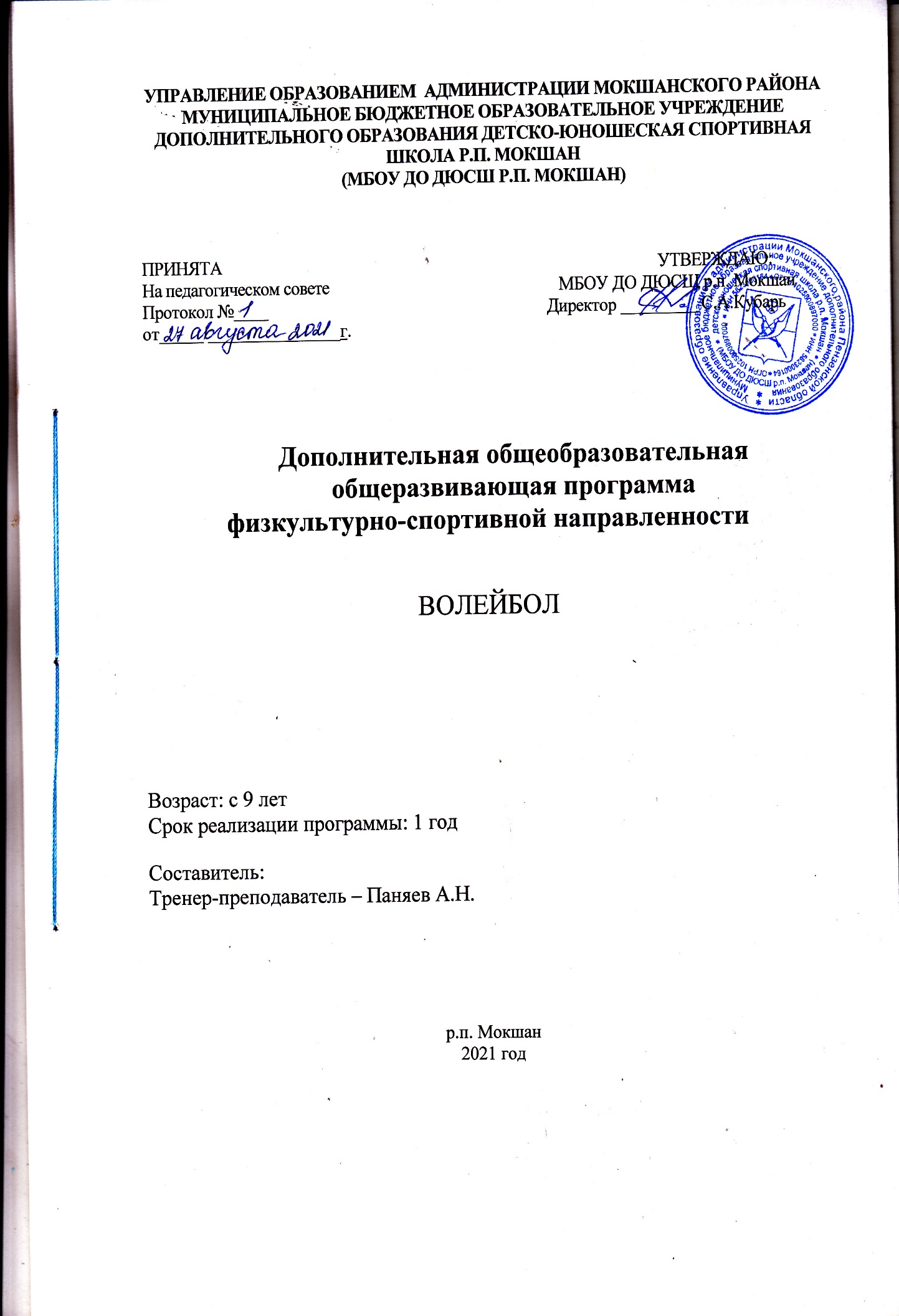 Пояснительная записка.Программа разработана с учетом:- Федерального закона от 29 декабря 2012 года N 273-ФЗ "Об образовании в Российской Федерации".-   Приказа Министерства просвещения Российской Федерации  от 09 ноября 2018 года N 196 «Об утверждении порядка организации и осуществления образовательной деятельности по дополнительным общеобразовательным программам».- Приказом Министерства образования и науки Российской Федерации от 18 ноября 2015 года № 09-3242 «Методическими рекомендациями по проектированию дополнительных общеразвивающих программ».- Распоряжением Правительства Российской Федерации от 04 сентября 2014 года № 1729-р «Концепция развития дополнительного образования детей».- Распоряжением Правительства Российской Федерации от 29 мая 2015 года № 996-р «Стратегия развития воспитания в Российской Федерации на период до 2025 года».- Санитарно – эпидемиологическим правилам и нормативам СанПиН 2.4.4.3172-14 от 04 июля 2014 года № 41 «Санитарно-эпидемиологические требования к устройству, содержанию и организации режима работы образовательных организаций дополнительного образования детей». -  Примерной программы спортивной подготовки для ДЮСШ, СДЮСШОР (2007 г.) авторский коллектив: Ю.Д. Железняк, А.В. Чачин, Ю.П. Сыромятников.  Рекомендована к использованию в дополнительном образовании.- Муниципальными правовыми актами. - Уставом, нормативными документами и локальными актами МБОУ ДО ДЮСШ р.п. Мокшан.Актуальность программы: для современных детей ведущих малоподвижный образ жизни, вовлечение их в различные секции, в условиях агрессивной информационной среды, формирует позитивную психологию общения и коллективного взаимодействия. Занятия в объединении способствуют повышению самооценки, ведь тренируясь в неформальной обстановке, в отличие от школы, где предъявляются строгие требования к дисциплине, ребёнок более раскрепощается, что раскрывает его скрытые возможности по формированию логического мышления.Занятия волейболом улучшают работу сердечно-сосудистой и дыхательных систем, укрепляют костную систему, развивают подвижность суставов, увеличивают силу и эластичность мышц. Постоянное взаимодействие с мячом способствует улучшению глубинного и периферического зрения, точности и ориентировке в пространстве. Развивается мгновенная реакция на зрительные и слуховые сигналы. Волейбол требует от занимающихся максимального проявления физических качеств, волевых усилий и умение пользоваться приобретенными навыками.Волейбол прекрасно развивает физические способности: силу, быстроту, выносливость,  ловкость,  гибкость.Новизна программы в том, что она учитывает специфику дополнительного образования и охватывает значительно больше желающих заниматься этим видом спорта, предъявляя посильные требования в процессе обучения. Простота в обучении, простой инвентарь, делает этот вид спорта очень популярным среди учащихся и молодёжи, являясь увлекательной спортивной игрой, представляющей собой эффективное средство физического воспитания и всестороннего физического развития.Педагогическая целесообразность позволяет решить проблему занятости свободного времени учащихся, проблему формирования физических качеств, пробуждения интереса учащихся к новой деятельности в области физической культуры и спорта. Занятия волейболом способствуют развитию и совершенствованию у занимающихся основных физических качеств – выносливости, координации движений, скоростно-силовых качеств, формированию различных двигательных навыков, укреплению здоровья, а также формируют личностные качества ребенка: коммуникабельность, волю, чувство товарищества, чувство ответственности за свои действия перед собой и товарищами. В условиях современной общеобразовательной школы у учащихся в связи с большими учебными нагрузками и объемами домашнего задания развивается гиподинамия. Решить, отчасти, проблему призвана программа дополнительного образования «Волейбол», направленная на удовлетворение потребностей в движении, оздоровлении и поддержании функциональности организма. Отличительные особенности программы.В данной программе большое внимание уделяется двухсторонней игре. Программа  рассчитана  на более полное  изучение, закрепление, совершенствование полученных учащимися  навыков и  расширенное освоение (в отличие от школьного курса) более глубоких приёмов избранного вида спорта.  Адресат программы.Программа рассчитана на 1 год обучения учащихся от 9 до 18 лет. Набор учащихся  в группы свободный, зачисление в объединение проводится при наличии заявления от родителей учащегося и медицинской справки. Объем и срок освоения программы. Общее количество часов по программе – 252. Академический час равен 45 минутам. Между занятиями перерыв 10 минут. Форма обучения – очная. Обучение проводится в форме учебно-тренировочных и теоретических занятий, работы по индивидуальным планам, медико-восстановительных мероприятий, тестирования развития общефизической и специальной подготовки занимающихся, медицинского контроля, участий в соревнованиях, судейской и инструкторской практики, антидопинговые мероприятия. Медицинский контроль здоровья учащихся осуществляется на основании справок от врача. Перед соревнованиями учащиеся проходят периодические медосмотры.Система профилактико-восстановительных мероприятий носит комплексный характер и включает в себя средства психолого-педагогического и медико-биологического воздействия. Особенности организации образовательного процесса.Содержание программы включает в себя: приобретение начальной физической подготовки, привыкание к режиму тренировок и  развитие заинтересованности учащихся к занятиям волейболом. На первом году обучения большее внимание уделяется, обшей физической подготовке, которая осуществляется в подготовительных и подводящих упражнениях технической подготовки.Наполняемость учебных групп: 20 – 25 человек.Режим занятий: 3 раза в неделю по 2 часа: 252 часов в годЦель и задачи программы.Цель программы: осуществление физкультурно-оздоровительной и воспитательной работы среди детей, направленной на укрепление их здоровья и всестороннего физического и личностного развитие, привлечение учащихся к систематическим занятиям физической культурой и спортом, посредством игры в волейбол.Основные задачи:- вовлечение максимального числа детей и подростков к систематическим занятиям спортом;-освоение основ личной гигиены и самоконтроля;-укрепление здоровья и содействия правильному физическому развитию;-формирование стойкого интереса к занятиям спортом;-овладение основами техники выполнения комплекса физических   упражнений и освоение техники подвижных и спортивных игр.  Учебно-тематический план Содержание.1.Организационный раздел.1.1 Комплектование групп. Теория. Проведение дней открытых дверей.Практика. Презентация объединенияКонтроль. Наблюдение педагога. 1.2 Вводное занятие. Теория. Знакомство с планом работы объединения. Постановка целей и задач. Инструктаж по Т.Б.Контроль. Опрос. Наблюдение педагога. 2.Стойка и передвижения игрока. Расстановка игроков.2.1 Стойка и передвижения игрока. Расстановка игроков.Теория. Правильная стойка и виды передвижений игроков по площадке. Нумерация зон площадки. Осуществление перехода из одной зоны в другую. Практика. Перемещения и стойки:-стойка, скачок вправо, влево, назад;-сочетание способов перемещений, перемещений и падений с техническими приемами защиты   Контроль.  Наблюдение за выполнением практических заданий.3.Подача и прием мяча.3.1. Приём мяча сверху. Верхняя передача мяча.Теория. Виды передачи и приема мяча.  Практика. Передачи сверху двумя руками:-в стену стоя, сидя, лежа, с изменением высоты и расстояния, в сочетании с перемещениями;-на точность с применением приспособлений;-чередование по высоте и расстоянию;Отбивание мяча кулаком у сетки стоя и в прыжке.Контроль. Опрос на закрепление полученных знаний. Контрольное задание на правильность выполнения верхней передачи. Анализ выполненного задания. Коррекция ошибок. 3.2. Подача мяча. Приём мяча снизу.Теория. Правила выполнения подачи мяча. Правильность выполнения нижней передачи. Практика. Подачи:-нижняя;-верхняя прямая;-верхняя боковая подача.Прием мяча снизу двумя руками нижних подач, верхней прямой подачи, от передачи через сетку в прыжке.Контроль.  Наблюдение за выполнением практических заданий.3.3. Передача мяча в тройках с последующим переводом через сетку.Теория. Различные последовательности передачи мяча в тройках, с последующим переводом через сетку.Практика. Групповые действия:-взаимодействия игроков передней линии при второй передаче (игрока зоны 3 с игроками зон 2 и 4);-взаимодействия игроков передней и задней линий.Контроль.  Наблюдение за выполнением практических заданий.3.4. Упражнения в парах и тройках.Теория. Просмотр видеоролика «Упражнения в парах и тройках». Практика. Передачи мяча:- способом верхней (нижней) передачи;- с перемещением вправо-влево приставным шагом;- сидя на полу. Контроль.  Наблюдение за выполнением практических заданий.3.5. Подача мяча. Приём мяча и перевод через сетку.Теория. Правильный прием мяча после подачи. Практика. Прием мяча:-сверху двумя руками нижней подачи, верхней прямой подачи (расстояние 6-8м);-снизу двумя руками нижней подачи, верхней прямой подачи (расстояние 6-8м).Прием и перевод мяча через сетку в различные зоны площадки соперника.Контроль.  Наблюдение за выполнением практических заданий.4.Перемещение игроков по площадке. Подстраховка.4.1. Перемещение игроков по площадке. Подстраховка.Теория. Перемещение и взаимодействие игроков во время игрового процесса. Правильная подстраховка обманных ударов со стороны соперника.Практика. Выполнение страхующих действий в различных зонах. Перемещение игроков из одной зоны в другую при атаке и защите.Контроль.  Наблюдение за выполнением практических заданий.5.Блокирование.5.1. Игра в защите у сетки. Одиночный блок.Теория. Необходимость выполнения блокирующих действий. Правильная постановка одиночного блока.Практика. Блокирование:-одиночное в зонах 2,3,4, стоя на подставке;-блокирование в прыжке с площадки;-блокирование нападающего удара с различных передач по высоте;-блокирование удара с переводом вправо;-блокирование поочередно ударов прямых и с переводом.Контроль.  Наблюдение за выполнением практических заданий. 5.2. Групповой блок. Теория. Правильная постановка группового блока. Практика. Командные действия при блокировании. Блокирование определенного направления. Перемещение группового блока.Контроль. Наблюдение за выполнением практических заданий.6. Действия игроков в различных зонах.6.1. Игра в различных зонах.Теория. Просмотр видеоролика «Волейбол. Игра в различных зонах»Практика.  Групповые действия:-взаимодействие игроков задней линии между собой при приеме подачи, нападающих ударов, обманных приемов;-взаимодействие игроков передней линии, не участвующих в блокировании с блокирующими.Контроль.  Наблюдение за выполнением практических заданий. 6.2 Действия игроков при подаче.Теория. Различные действия игроков при подаче.Практика. Командные действия:-расположение игроков при приеме подачи, когда вторую передачу выполняет:А) игрок зоны 3.Б) игрок зоны 4, а игрок зоны 3 оттянут назад,В) игрок зоны 2 у сетки, а игрок зоны 3 оттянут, и находится в зоне 2.Контроль.  Наблюдение за выполнением практических заданий.Нападающие удары.7.1. Нападающий удар с передней линии.Теория. Демонстрация правильно выполненного атакующего удара с передней линии.Практика.  Нападающие удары:-прямой сильнейшей рукой из зон 4,3,2;-прямой слабейшей рукой.Контроль.  Наблюдение за выполнением практических заданий.7.2. Нападающий удар с задней линии.Теория. Демонстрация правильно выполненного атакующего удара с задней линии.Практика.  Нападающие удары:-прямой сильнейшей рукой из зон 1,6,5;-прямой слабейшей рукой.Контроль.  Наблюдение за выполнением практических заданий.8.Подъём мяча снизу с падением.8.1. Подъём мяча снизу с падением.Теория. Демонстрация правильного падения при подъеме мяча снизу. Группировка.Практика. Подъем мяча снизу с падением на гимнастическом мате. Группировка в полете.Контроль.  Наблюдение за выполнением практических заданий.Комбинации в нападении.9.1. Комбинации в нападении.Теория. Виды комбинаций в нападении. Просмотр и обсуждение видеоролика «Комбинации в нападении»Практика. Тренировка комбинаций «волна» и «эшелон».Контроль.  Наблюдение за выполнением практических заданий.10. Двухсторонняя игра.10.1. Двухсторонняя игра.Теория. Знакомство с навыками судейства и судейскими жестами. Понятие «fair play».Практика. Проведение игр между воспитанниками объединения с привлечением оставшихся учащихся в качестве судей. Проведение соревнований внутри объединения. Контроль. Наблюдение за выполнением практических заданий.Досуговая деятельность.Практика. Организация и проведение  конкурсно-игровых программ, викторин. Другие виды спорта (футбол, баскетбол, легкая атлетика). Контроль. Викторина «В мире волейбола». Конкурс «Всегда ли правы взрослые?». Викторина « Хочу всё знать».Итоговое занятие.Практика. Выполнение нормативов по итогам учебного года.Контроль. Наблюдение за выполнением нормативов, ведение протокола. Организационно – методические условия реализации программы.Методическое обеспечение программы.Образовательный процесс обучения по программе носит развивающий характер, т.е. направлен на развитие природных задатков учащихся, реализацию их интересов и способностей к занятиям волейболу.Педагогические принципы работы:- дифференцированный подход к обучению (учет специфики психофизического развития учащегося, ориентация на личность, на развитие природных качеств и способностей);- предоставление равных возможностей самореализации;- бережное и уважительное отношение к личности.В программе используются различные педагогические технологии:Групповые технологииОсновной формой организации и проведения учебно-тренировочного процесса является групповое занятие. На каждом занятии предусматриваются три раздела: ознакомление, разучивание, совершенствование. При этом происходит:– организация совместных действий, ведущая к активизации учебно-познавательных процессов;– распределение начальных действий и операций;– взаимное общение учащихся в группе;– обмен способами действия;– взаимопонимание;– рефлексия.Личностно – ориентированные технологииВ индивидуальном подходе обучения используются следующие принципы:– работая с группой, взаимодействовать с отдельными учащимися по индивидуальной модели, учитывая их личностные особенности и возможности;– ориентироваться на индивидуальные особенности учащегося в общении с ним и в процессе обучения.Педагогика сотрудничества- отношение к обучению как творческого взаимодействию педагога и ребенка. Роль педагога состоит не в том, чтобы учить, а в том, чтобы помогать детям учиться. Педагог, в первую очередь, должен быть создателем развивающей среды, побуждающей учащегося учиться;- обучение без принуждения, т.к. интерес к учению есть только там, где есть уверенность в успехе;-творческое самоуправление учащихся. Схема учебного сотрудничества заключена в том, что дети непосредственно взаимодействуют друг с другом, а педагог, оставаясь центральной фигурой обучения, специально организуют их сотрудничество;- сотрудничество с родителями.Здоровьесберегающие технологииОни включают в себя физический, социально-психологический и духовно-нравственный аспект.Здоровьесберегающие технологии наиболее значимы среди других технологий по степени влияния на здоровье учащихся. Их можно выделить в три подгруппы:организационно-педагогические технологии – они определяют структуру воспитательно-образовательного процесса, которая способствует предотвращению состояний переутомления, гиподинамии и других дезадаптационных состояний (переход от одной деятельности к другой, различные игры);психолого-педагогические технологии – они связанны с непосредственной работой с учащимися (беседы, упражнения, тренировки);учебно-воспитательные технологии – они включают программы по обучению заботе о своем здоровье и формированию культуры здоровья учащихся.Задача состоит в том, чтобы:– научить ребят быть успешными в делах (в жизни), быть готовыми дарить радость себе и другим. Привить навык – находить поводы и причины для радости, искренне и умело находя то, что действительно заслуживает одобрения или восхищения; – целенаправленно воспитать культуру здоровья учащихся, их потребности, способности и умения заботиться о собственном здоровье, духовном и телесном благополучии. В проведении учебно-тренировочной работы используются различные формы и методы.Формы: - теоретические занятия в виде бесед, коротких сообщений по темам, изложенным в программе (они даются либо в начале занятия, либо в процессе всей тренировки);– практические занятия и тренировки в виде показа  и повторения (приёмов, упражнений); – индивидуальные занятия в соответствии с планами и заданиями, установленными для спортсменов;–  участие учащихся в различных мероприятиях, спортивных состязаниях и соревнованиях различного уровня.Методы:– объяснительно - иллюстративные: беседы, сообщение задания, описание, объяснение выполнения упражнения, инструктирование;– репродуктивные: показ отдельных элементов или полностью упражнения; метод разучивания упражнения в целом; метод разучивания упражнения по частям; просмотр и методический разбор учебных видеофильмов, практические упражнения.- проблемные: постановка проблемы и поиск её решения учащимися.-  анализ: выявление ошибок в выполнении упражнений и устранение их причин;- частично- поисковые: решение проблемных задач с помощью педагога;- поисковые: самостоятельное решение проблем;- соревновательные;- игровые.Проверка, контроль, учет знаний учащихся.Важнейшим звеном в процессе изучения программного материала является проверка и учет знаний учащихся. На занятиях используются разные виды учета:вводный (педагог, приступая к работе, знакомится с исходными знаниями, умениями и навыками у учащихся);текущий учет (наблюдение за деятельностью учащихся на каждом занятии);- промежуточная аттестация - участие учащихся в соревнованиях различного уровня;- сдача контрольных нормативов.Контроль сформированности умений, навыков, личностных качеств осуществляется посредством наблюдения и устных опросов.Контроль позволяет определить эффективность обучения по программе, обсудить результаты, внести корректировку в учебный процесс. Позволяет учащимся, родителям и педагогам увидеть результаты, что создает хорошую атмосферу в коллективе.      Для проведения контроля и определения результатов обучения разработаны:- нормативы; (Приложение 1)- положения о проведении соревнований.Научно-методическое обеспечениеОбеспечение программы предусматривает наличие следующих методических видов продукции:- методические разработки;- методические рекомендации к практическим занятиям; - диагностические материалы; - дидактические материалы.Условия реализации программы.Основной учебной базой для проведения занятий является спортивный зал с волейбольной разметкой площадки, волейбольными стойками. Спортивный зал должен отвечать санитарно-гигиеническим требованиям (сухое, тёплое, просторное, с хорошим естественным и искусственным освещением помещение).Спортивный инвентарь: волейбольные мячи на каждого учащегося; перекладины для подтягивания в висе;гимнастические скакалки для прыжков на каждого учащегося;волейбольная сетка; резиновые эластичные бинты на каждого учащегося; гимнастические маты; Спортивные снаряды: гимнастические скамейки.Кадровые условия. Образовательную деятельность программы «Волейбол» осуществляет педагог, имеющий  педагогическое образование. Требования по безопасностиОбщие требования безопасности1. К  учебно-тренировочным занятиям  допускаются  лица,  прошедшие  медицинский осмотр и инструктаж по технике безопасности. 2.  При  проведении  занятий  соблюдать  расписание тренировочных занятий, установленные режимы тренировки и отдыха. 3.  При  проведении  занятий  по  спортивным  и  подвижным  играм возможно воздействие на обучающихся следующих опасных факторов:-  травмы  при  столкновениях,  нарушение  правил  проведения  игры,  при нападениях на мокром, скользком полу или площадке.4.  Занятия  должны  проводиться  в  спортивной  одежде  и спортивной обуви. 5.  В  местах  проведения  занятий  должна  быть  медицинская аптечка  с  набором  необходимых  медикаментов  и  перевязочных  средств  для оказания первой помощи при травмах. 6. Тренеры-преподаватели и занимающиеся обязаны соблюдать правила пожарной  безопасности,  знать  места  расположения  первичных  средств пожаротушения и выходы экстренной эвакуации. 7.  О  каждом  несчастном  случае  с  занимающимися  тренер-преподаватель  обязан  немедленно  сообщить  администрации  учреждения, оказать первую помощь пострадавшему.Требования безопасности перед началом занятий1. Надеть спортивную форму и спортивную обувь.2.  Проверить  спортивное оборудование.3. Проверить внешний вид обучающихся.4. После тренировки тщательно проверить зал. Требования безопасности во время занятий1.  Начинать  тренировку,  делать  остановки  во  время  тренировки  и заканчивать ее только по команде (сигналу) тренера-преподавателя.2. Строго соблюдать правила игры в волейбол. 3. При падениях необходимо сгруппироваться во избежание получения травмы. 4.  Внимательно  слушать  и  выполнять  все  команды  (сигналы)  тренера-преподавателя. Требования безопасности в аварийных ситуациях1.  При  возникновении  повреждений  в  местах  проведения  занятий прекратить  проведение  занятий  и  сообщить  администрации  учреждения. Занятия  продолжить  только  после  устранения  неисправности  или  замены спортивного оборудования и инвентаря. 2. При получении занимающимися травмы, немедленно оказать первую помощь  пострадавшему,  сообщить  об  этом  администрации  учреждения  и родителям  пострадавшего,  при  необходимости  отправить  его  в  ближайшее лечебное учреждение. 3.  При  возникновении  пожара  в  спортивном  зале  немедленно эвакуировать  обучающихся  из  зала  через  все  имеющиеся  эвакуационные выходы,  сообщить  о  пожаре  администрации  учреждения  и  в  пожарную  часть, приступить  к  тушению  пожара  с  помощью  имеющихся  первичных  средств пожаротушения. Требования безопасности по окончании занятий1.  Убрать  в  отведенное  место  для  хранения  спортивный  инвентарь  и провести влажную уборку спортивного зала. 2. Проветрить спортивный зал. 3.  Снять  спортивную  одежду  и  спортивную  обувь  и  принять  душ  или тщательно вымыть лицо и руки с мылом. Материально-техническое обеспечение тренировочного процесса.Минимально  необходимый  для  реализации  Программы  перечень помещений,  специализированных  кабинетов  и  материально - технического обеспечения включает в себя:-  спортивное сооружение  с учетом требований федерального стандарта спортивной подготовки по волейболу;-  помещения для работы со специализированными материалами;-  раздевалки и душевые для занимающихся и специалистов.Место  проведения  тренировочных  занятий  соответствует, установленным  санитарно-эпидемиологическим,  гигиеническим требованиям и правилам соревнований.Список литературы и интернет - ресурсов.Список литературы для педагога.Банников А. М., Костюков В. В. Пляжный волейбол (тренировка, техника, тактика).- Краснодар, 2011Марков К. К. Руководство тренера по волейболу.- Иркутск, 1999Матвеев Л. П. Основы общей теории спорта и системы подготовки спортсменов в олимпийском спорте. – Киев,1999Настольная книга учителя физической культуры/ Под ред. Л. Б. Кофмана.- М., 1998Никитушкин В. Г., Губа В. П. Методы отбора в игровые виды спорта .-М., 1998Основы управления подготовкой юных спортсменов./ Под общ.ред. М.Я. Набатниковой. – М. 2000.Системы подготовки спортивного резерва.- М., 1999Современная система спортивной подготовки/ Под ред. Ф. П. Суслова, Б. Н. Шустина.-М.,1995Филин В. П. Теория и методика юношеского спорта.- М., 1987.Список литературы для учащихся.Железняк Ю. Д. К мастерству в волейболе. - М., 1978Железняк Ю. Д. Юный волейболист.- М., 1988Железняк Ю. Д. Ивойлов А. В. Волейбол.- М., 1991Железняк Ю. Д. Кунянский В. А. У истоков мастерства.- М., 1998 Конева Е.В. Спортивные игры: правила, тактика, техника, 2004.Официальные правила волейбола с дополнениями и изменениями. –М.: СпортАкадемПресс, 2003.Список интернет - ресурсов.Уроки от Валерио Вермильо  http://sport-lessons.com/teamgames/volleyball/Фильм «Фактор Удара» http://volleymsk.ru/main/obzor_filmov_chast_2/ Правила волейбола http://www.volley.ru/pages/466Приложение №1Контрольные нормативы по физической подготовке Контрольные испытания по технической подготовке (юноши, девушки 9-18 лет)Название разделов,  тем.Название разделов,  тем.Название разделов,  тем.Количество часовКоличество часовКоличество часовКоличество часовФормаконтроляНазвание разделов,  тем.Название разделов,  тем.Название разделов,  тем.ВсегоТеорияТеорияПрактика1.Организационный раздел – 10 ч.1.Организационный раздел – 10 ч.1.Организационный раздел – 10 ч.1.Организационный раздел – 10 ч.1.Организационный раздел – 10 ч.1.Организационный раздел – 10 ч.1.Организационный раздел – 10 ч.1.Организационный раздел – 10 ч.1.Организационный раздел – 10 ч.1.1Набор детей.Набор детей.Набор детей.444-1.2Вводное занятие. Знакомство с планом работы объединения.Инструктаж по технике безопасности.Вводное занятие. Знакомство с планом работы объединения.Инструктаж по технике безопасности.Вводное занятие. Знакомство с планом работы объединения.Инструктаж по технике безопасности.4222Опрос.1.3Медицинское обследованиеМедицинское обследованиеМедицинское обследование2111-2.Стойка и передвижения игрока. Расстановка игроков - 10 ч.2.Стойка и передвижения игрока. Расстановка игроков - 10 ч.2.Стойка и передвижения игрока. Расстановка игроков - 10 ч.2.Стойка и передвижения игрока. Расстановка игроков - 10 ч.2.Стойка и передвижения игрока. Расстановка игроков - 10 ч.2.Стойка и передвижения игрока. Расстановка игроков - 10 ч.2.Стойка и передвижения игрока. Расстановка игроков - 10 ч.2.Стойка и передвижения игрока. Расстановка игроков - 10 ч.2.Стойка и передвижения игрока. Расстановка игроков - 10 ч.2.1Стойка и передвижения игрока. Расстановка игроков.Стойка и передвижения игрока. Расстановка игроков.Стойка и передвижения игрока. Расстановка игроков.10337Опрос, Практические задания.3.Подача и прием мяча - 78ч.3.Подача и прием мяча - 78ч.3.Подача и прием мяча - 78ч.3.Подача и прием мяча - 78ч.3.Подача и прием мяча - 78ч.3.Подача и прием мяча - 78ч.3.Подача и прием мяча - 78ч.3.Подача и прием мяча - 78ч.3.Подача и прием мяча - 78ч.3.13.1Приём мяча сверху. Верхняя передача мяча.Приём мяча сверху. Верхняя передача мяча.1515411Опрос, Практические задания.3.23.2Подача мяча. Приём мяча снизу.Подача мяча. Приём мяча снизу.1616313Опрос, Практические задания.3.33.3Передача мяча в тройках с последующим переводом через сетку.Передача мяча в тройках с последующим переводом через сетку.1414212Опрос, Практические задания.3.43.4Упражнения в парах и тройках.Упражнения в парах и тройках.1515213Опрос, Практические задания.3.53.5Подача мяча. Приём мяча и перевод через сетку.Подача мяча. Приём мяча и перевод через сетку.1818216Опрос, Практические задания.4.Перемещение игроков по площадке. Подстраховка – 30 ч.4.Перемещение игроков по площадке. Подстраховка – 30 ч.4.Перемещение игроков по площадке. Подстраховка – 30 ч.4.Перемещение игроков по площадке. Подстраховка – 30 ч.4.Перемещение игроков по площадке. Подстраховка – 30 ч.4.Перемещение игроков по площадке. Подстраховка – 30 ч.4.Перемещение игроков по площадке. Подстраховка – 30 ч.4.Перемещение игроков по площадке. Подстраховка – 30 ч.4.Перемещение игроков по площадке. Подстраховка – 30 ч.4.14.14.1Перемещение игроков по площадке. Подстраховка.3030525Опрос, Практические задания.5.Блокирование - 20ч.5.Блокирование - 20ч.5.Блокирование - 20ч.5.Блокирование - 20ч.5.Блокирование - 20ч.5.Блокирование - 20ч.5.Блокирование - 20ч.5.Блокирование - 20ч.5.Блокирование - 20ч.5.15.15.1Игра в защите у сетки. Одиночный блок.101037Опрос, Практические задания.5.25.25.2Групповой блок.101028Опрос, Практические задания.6.Действия игроков в различных зонах-20ч.6.Действия игроков в различных зонах-20ч.6.Действия игроков в различных зонах-20ч.6.Действия игроков в различных зонах-20ч.6.Действия игроков в различных зонах-20ч.6.Действия игроков в различных зонах-20ч.6.Действия игроков в различных зонах-20ч.6.Действия игроков в различных зонах-20ч.6.Действия игроков в различных зонах-20ч.6.16.16.1Игра в различных зонах.101028Опрос, Практические задания.6.26.26.2Действия игроков при подаче.101028Опрос, наблюдение.7.Нападающие удары-20ч.7.Нападающие удары-20ч.7.Нападающие удары-20ч.7.Нападающие удары-20ч.7.Нападающие удары-20ч.7.Нападающие удары-20ч.7.Нападающие удары-20ч.7.Нападающие удары-20ч.7.Нападающие удары-20ч.7.17.17.1Нападающий удар с передней линии.101028Опрос, Практические задания.7.27.27.2Нападающий удар с задней линии.101028Опрос, Практические задания.8.Подъём мяча снизу с падением-10ч.8.Подъём мяча снизу с падением-10ч.8.Подъём мяча снизу с падением-10ч.8.Подъём мяча снизу с падением-10ч.8.Подъём мяча снизу с падением-10ч.8.Подъём мяча снизу с падением-10ч.8.Подъём мяча снизу с падением-10ч.8.Подъём мяча снизу с падением-10ч.8.Подъём мяча снизу с падением-10ч.8.18.18.1Подъём мяча снизу с падением.101037Опрос, Практические задания.9.Комбинации в нападении-10ч.9.Комбинации в нападении-10ч.9.Комбинации в нападении-10ч.9.Комбинации в нападении-10ч.9.Комбинации в нападении-10ч.9.Комбинации в нападении-10ч.9.Комбинации в нападении-10ч.9.Комбинации в нападении-10ч.9.Комбинации в нападении-10ч.9.19.19.1Комбинации в нападении.101028Опрос, Практические задания.10.Двухсторонняя игра-22ч.10.Двухсторонняя игра-22ч.10.Двухсторонняя игра-22ч.10.Двухсторонняя игра-22ч.10.Двухсторонняя игра-22ч.10.Двухсторонняя игра-22ч.10.Двухсторонняя игра-22ч.10.Двухсторонняя игра-22ч.10.Двухсторонняя игра-22ч.10.110.110.1Двухсторонняя игра.2222121Наблюдение11.Досуговая деятельность - 22 ч.11.Досуговая деятельность - 22 ч.11.Досуговая деятельность - 22 ч.11.Досуговая деятельность - 22 ч.11.Досуговая деятельность - 22 ч.11.Досуговая деятельность - 22 ч.11.Досуговая деятельность - 22 ч.11.Досуговая деятельность - 22 ч.11.Досуговая деятельность - 22 ч.11.111.111.1Досуговые мероприятия.Другие виды спорта.1818414Конкурсы.Игры.Викторина.12.112.112.1Итоговое занятие.Промежуточная аттестация.4413 Контрольные нормативы.№Контрольные нормативы1 год1 год№Контрольные нормативыюношидевушки1Бег 30 м, с5,55,92Бег 30 м (5х6м), с12,012,23Прыжок в длину с места, см1851654Прыжок вверх с места толчком 2 ног, см40345Метание набивного мяча 1 кг из-за головы двумя руками, м:- сидя- стоя15,811,04,08,06Становая сила7055№Контрольные испытания1 год1Вторая передача на точность из зоны 3 в зону 432Подача на точность:10-12 лет – верхняя прямая13-15 лет – верхняя прямая по зонам16-17 лет – в прыжке33Нападающий удар прямой из зоны 4 в зону 4-5 (в 16-17 лет с низкой передачи)34Прием подачи из зоны 6 в зону 3 на точность2